Prvi domaći zadatak12.03.2020.Domaći radovi se mogu predati do 16.03.2020. do 10h.Blok šema komunikacionog sistema data je na slici: 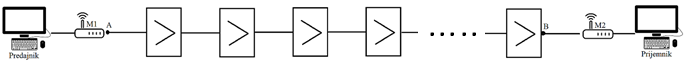 Trasa ove linije izdijeljena je na 50 jednakih dionica. Na kraju svake dionice nalazi se pojačavač, koji pojačava električne signale 252 puta. Na ulazu u svaki pojačivač, prisutan je šum sa gustinom srednje snage pN=8∙10 -20 [W/Hz]. Nivo slabljenja svake dionice iznosi al=27dB.Kolika treba da bude snaga korisnog signala na izlazu iz predajnika, pa da odnos nivoa snage tog signala i srednje snage šuma na prijemnoj strani iznosi 60dB.Uz uslov da se pojačanje svakog pojačavača jednako promijeni, a snaga korisnog signala na izlazu iz predajnika ostane nepromijenjena, izračunati nivo odnosa snage korisnog signala i srednje snage šuma na prijemnoj strani. Pretpostaviti da dozvoljeni nivo korisnog signala na prijemnoj strani može biti najviše 6dB niži od nivoa na predajnoj strani.